Plan for Acquiring Resources	Project Title:  	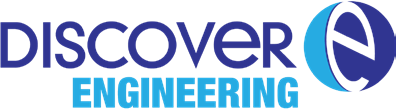 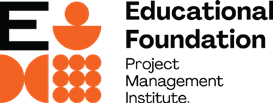 DiscoverE.orgResource NeededWhen will you need it?How you will acquire it